                                                       НАРУЧИЛАЦКЛИНИЧКИ  ЦЕНТАР ВОЈВОДИНЕул. Хајдук Вељкова бр. 1, Нови Сад(www.kcv.rs)ОБАВЕШТЕЊЕ О ЗАКЉУЧЕНОМ УГОВОРУ У  ПОСТУПКУ ЈАВНЕ НАБАВКЕ БРОЈ 142-17-O, партија 1Врста наручиоца: ЗДРАВСТВОВрста предмета: Опис предмета набавке, назив и ознака из општег речника набавке: Апарат за аблацију тумора радиоталасном и microwave техником са припадајућом сондом33100000 – медицинска опремаУговорена вредност: без ПДВ-а 2.800.000,00 динара, односно 3.360.000,00 динара са ПДВ-омКритеријум за доделу уговора: економски најповољнија понуда.Број примљених понуда: 1Понуђена цена: Највиша: 2.800.000,00 динараНајнижа: 2.800.000,00 динараПонуђена цена код прихваљивих понуда:Највиша: 2.800.000,00 динараНајнижа: 2.800.000,00 динараДатум доношења одлуке о додели уговора: 11.09.2017.Датум закључења уговора:  18.09.2017.Основни подаци о добављачу:„Simplex“ д.о.о., ул. Ивановачка бр.27, БеоградПериод важења уговора: до дана до када добављач у целости испоручи наручиоцу добра и гарантни рок престане да важи, а наручилац исплати уговорену цену у целости.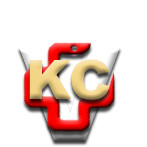 КЛИНИЧКИ ЦЕНТАР ВОЈВОДИНЕ21000 Нови Сад, Хајдук Вељка 1, Србија,телефон: + 381 21 487 22 05; 487 22 17; фаx : + 381 21 487 22 04; 487 22 16www.kcv.rs, e-mail: uprava@kcv.rs, ПИБ:101696893